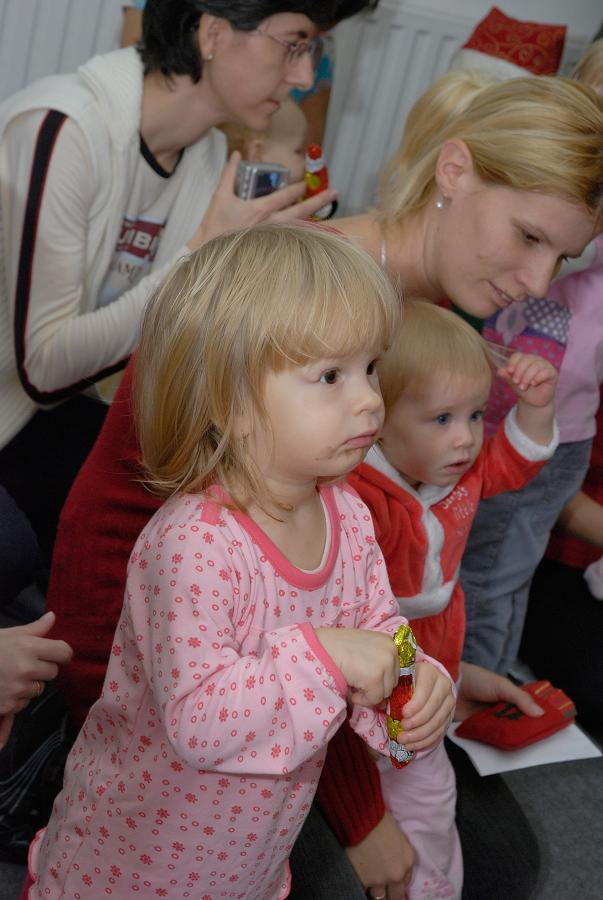 Emma és Johanna – Első találkozás a Mikulással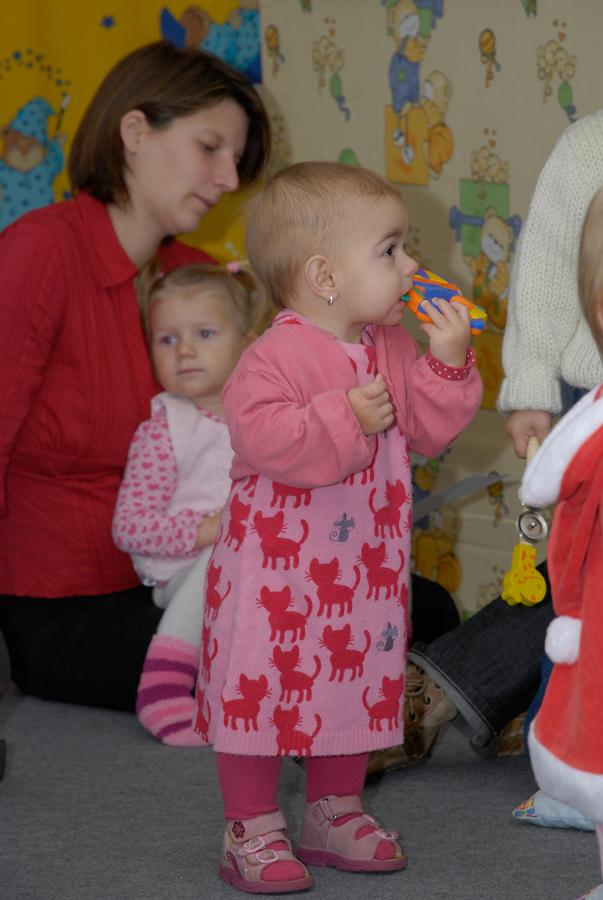 Lizi – Első találkozás a Mikulással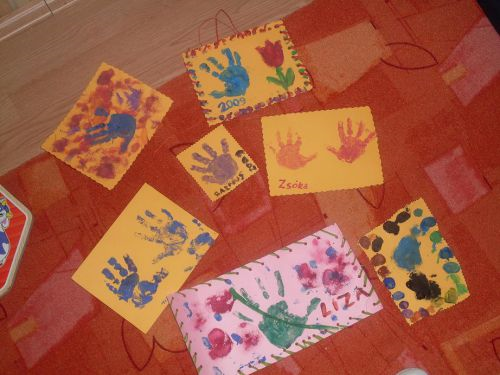 Alkotások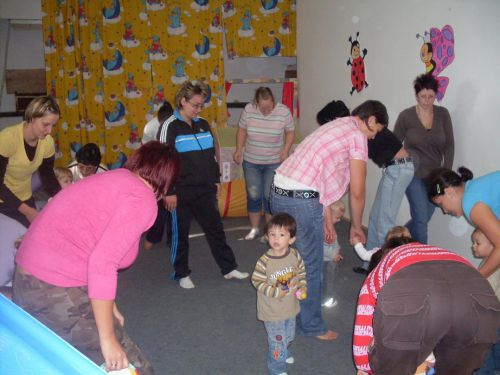 Mondókás torna